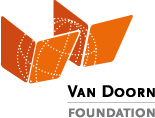 Learning Opportunity for EverybodyProject Funding may be requested for technical assistance (to prepare policy or business plan, training modules, financial administration) or for financial assistance (to set up or improve vocational training, to purchase furniture, equipment, teaching and learning tools, training of teachers and training trainers).Project TitleProject Subject
(E.g. youth education, adult education(empowerment), street children education (poverty alleviation), disabled persons education)Category of Support
(E.g. training modules and material, training tools and equipment, transport, micro-credit)Project LocationCountry			Region			City/Town/Village		Project DurationPlanned Start		Planned Completion	Background and Justification
(Background of the project, how have needs been determined; describe root causes of the identified problems; and how will they be addressed.)Objectives of Project
(Clearly defined objectives; local community perspectives and needs; how project incorporated community needs)How does project help people to be self-reliantHow is the local population actively involved in the project?How does the project provide sustainability (continuity) and self-reliance of the local population?How many people will benefit yearly from the project?Number of children (<14), adolescents (14-24) and adults (>24); and their socio-economic backgroundsDescription of Activities (How, when and by whom are project objectives going to be achieved, and what will it cost? Describe the concrete activities that will be undertaken to achieve objectives of the project, including their starting and completion dates)Financial coverage of the projectImplementing organisation
(brief description of the organisation that will implement the project, i.e.  background, vision / mission, date of establishment, experience; brief description of past and ongoing activities / projects)Where does the project take place(Description of the area and available buildings, classrooms, workshops)Make sure the following documents are attached/provided:Maps of the project areaPhotos of buildings / classrooms / workshops where project will be implementedCertificate of registration of the organisationApplicant’s informationFirst name		Surname			Function in organisation	Date and Place,					Signature,BeneficiariesAgeTotal NumberExtreme PoorOrphansDisabledFemale children<14Female adolescents14-24Female adults>24Male children<14Male adolescents14-24Male adults>24NO.HOW
(Activity)WHENWHENWHO
(Responsible)BUDGETNO.HOW
(Activity)STARTFINISHWHO
(Responsible)12345678910TOTALTOTALTOTALTOTALTOTALCurrencyAmountStatusOwn contribution in local currencyAmountLocal community / local government contribution in local currencyAmount already available in local currencyAmount required from Van Doorn Foundation (in local currency)Name of other donors/sponsorsApplications made to other sponsors (specify whom)